STAGE MULTI-ACTIVITÉS 2017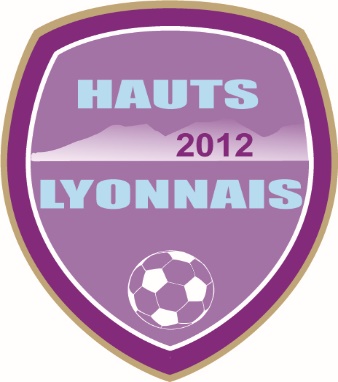 DU 10 AU 13 Juillet 2017DEMANDE DE BENEVOLAT Afin de pouvoir encadrer au mieux notre stage Multi-Activités qui se déroulera du lundi 10 au Jeudi 13 Juillet 2017, nous lançons un appel au bénévolat afin de s’occuper du repas et pour les différentes activités. Vous trouverez ci-dessous les différents moments de la journée ou nous aurons besoin de votre aide :Concernant le repas, vous pourrez nous donner un coup de main afin de servir les enfants ou encore de préparer les tables (couverts, etc.) avec la possibilité de manger sur place.Concernant les activités, vous serez la pour encadrer les enfants et vous pourrez aussi y participer.Si vous avez la possibilité d’être disponible sur l’un des créneaux ci-dessous, merci de cocher les endroits où vous souhaitez participer.NOM :Prénom :Tel :Adresse mail :Lundi :Repas : De 13h à 14h30 □Piscine : De 10h à 12h30  □Mardi : Repas : De 11h30 à 13h □Accrobranche : De 12h45 à 17h00 □Mercredi :Repas : De 11h30 à 13h □Mini-Golf : De 13h30 à 17h □Jeudi :Repas : De 12h00 à 13h30 □En espérant vous voir parmi nous, je vous remercie par avance de votre investissement pour ce stage et pour le club.Vous pouvez rendre vos disponibilités à :Florian PEYRE (en main propre) ouPar Mail : florian.peyre42@gmail.comPour toutes informations complémentaires, n’hésitez pas à me contacter : 06 86 60 14 19